附件2 第七届中国国际空间设计大赛（中国建筑装饰设计奖）作品申报规范一、申报项目文件夹的建立：每个项目提交资料时，需建立一个文件夹，文件夹名称“类别-地点-项目名称-姓名-工程/方案”（工程：指已竣工项目；方案：指未开工或未竣工项目的设计图纸）。例1：酒店空间-北京-万豪酒店-李某-工程。二、申报项目文件夹内所需提供的参赛资料：申报项目文件夹中需要建立五个文件夹：参赛报名文件夹、平立剖图片文件夹、项目照片文件夹、个人或团队文件夹、展板文件夹。具体说明如下：1.参赛报名文件夹：（1）按照要求填写完毕的《参赛申报表》及设计说明文字，申报表名称规范：“项目+姓名+地点+公司名称”；例如：万豪酒店-李某-北京-XXXX公司 （2）建议报名设计师提交项目设计合同、业主委托设计文件等证明项目主创的文件。提交文件为扫描件图片或清晰照片。2.平立剖面图片文件夹：参评项目的平面/立面/剖面的设计图片；缺一不可。要求：每幅设计图片提交的图片名称需填写具体的空间位置和图纸属性；例1：一层平面图、二层平面图、三层平面图等；     一层立面图、二层立面图、三层立面图等；     一层剖面图、二层剖面图、三层剖面图等；3.项目照片文件夹：（1）项目照片文件夹中设置参选文件夹和备选文件夹：①参选文件夹：提交参选项目照片，不得少于5幅和多余10幅。参选文件夹中图片，为评委评审时必看图片。②备选文件夹：为了充分展现设计作品，报名者可多提供图片0-10幅，作为评委评审时选看之用。 （2）要求：每个项目中参选/备选文件夹中提交的图片名称须填写空间名称:例1：公装：大堂、客房、卫生间、办公室、公共走廊、会议室等；例2：住宅：客厅、餐厅、卧室、卫生间、厨房、影音室、花园等；如果同一个空间有多张角度图片，请按照“空间+编号”填写图片名称:例：客厅1、客厅2、大堂1、大堂2。上述图片为jpg格式，图片要求不低于350dpi印刷质量。报名者可为图片另附说明，以word形式体现，格式：图片名称+说明文字。4、个人或团队文件夹：设计师个人或团队数码相片，相片文件名称为“设计师姓名”，团队相片请按照从左至右的顺序填写团队成员姓名。5、展板文件夹：按照组委会提供模板制作的参赛展板，具体制作要求见附件3。展板文件以“项目+姓名+地点+公司名称”命名。备注：线上报名也需要提供上述申报资料，提交标准与上述标准相同。三、上报要求1、此次作品征集，以项目为单位进行申报，一套项目只可申报一个专业类别，线上或线下申报方式只可选择一种，如发现一套项目参与多个专业类别的评选，组委会将取消报名者参赛资格；2、申报人数要求：主创设计师和辅助设计师人数总计不超过3位人选；3、主办方将对参评材料进行形式审查，不完整、不正确或不符合参评要求的参评材料（例如：作品图片要求无水印、无黑边）将视为无效或作废，主办方有权取消任何未能提交完整参评材料或者提交的参评材料不符合本规则要求的参评者的参评资格；4、参赛提交的作品，图片只能是“JPG”格式，不接受除“JPG”格式以外的其他格式。个人简介、设计说明、项目信息只能是“word”文件，不接受除“word”外的其他格式文件；5、参评者在提交作品时，请选择所属的类别，无法确定或项目功能无法归属在现有类别时，可由评委来决定其所属类别；6、此申报材料与评审模版需同时提交。    四、网上申报说明：所有申报材料以电子文档形式提交。刻录光盘一式二份。申报规范图例：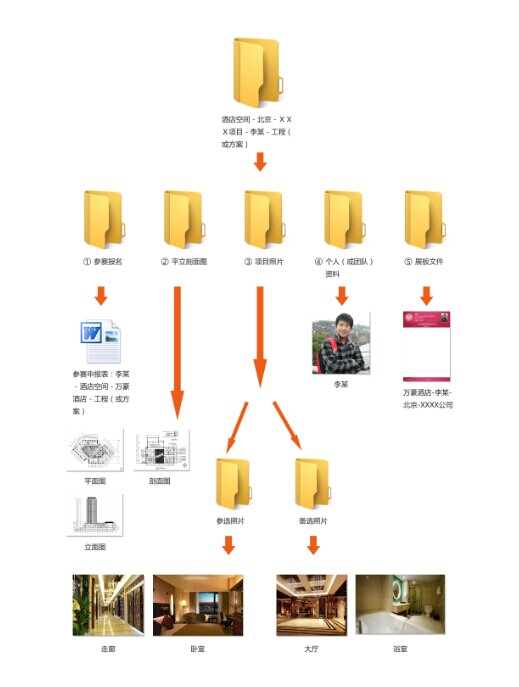 